II- заседание  3-созываҠАРАР                                                                              	   РЕШЕНИЕ11 май 2016 й				  № 146			    11 мая 2016 г.Об утверждении правила землепользования и застройки д. Усть-Табаска Аскинского района Республики БашкортостанВ соответствии со статьей 28 Федерального закона от 06 октября 2003 года  №131 «Об общих принципах организации местного самоуправления в Российской Федерации», Земельным Кодексами Российской Федерации,  Законом Республики Башкортостан от  05.01.2004 года № 59-з «О регулировании земельных отношений в Республике Башкортостан»,  Совет сельского поселения Усть-Табасский сельсовет муниципального района Аскинский район Республики Башкортостан р е ш и л:1. Утвердить правила землепользования и застройки д. Усть-Табаска Аскинского района Республики Башкортостан. 2. Настоящее решение разместить на официальном сайте Администрации сельского поселения Усть-Табасский сельсовет муниципального района Аскинский район Республики Башкортостан.3. Контроль над исполнением настоящего решения возложить на постоянную комиссию Совета сельского поселения Усть-Табасский сельсовет муниципального района Аскинский район Республики Башкортостан по развитию предпринимательства, земельным вопросам, благоустройству и экологии.Глава сельского поселения Усть-Табасский сельсовет   муниципального районаАскинский районРеспублики Башкортостан 						Б.Н. ШарифисламовБАШҠОРТОСТАН РЕСПУБЛИКАҺЫАСҠЫН  РАЙОНЫМУНИЦИПАЛЬ РАЙОНЫНЫҢТАБАҪКЫ−ТАМАҠАУЫЛ СОВЕТЫАУЫЛ  БИЛӘМӘҺЕ СОВЕТЫ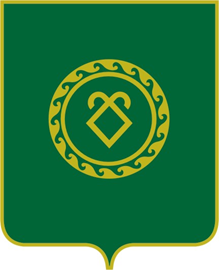 СОВЕТСЕЛЬСКОГО ПОСЕЛЕНИЯУСТЬ-ТАБАССКИЙ СЕЛЬСОВЕТМУНИЦИПАЛЬНОГО РАЙОНААСКИНСКИЙ РАЙОНРЕСПУБЛИКА  БАШКОРТОСТАН